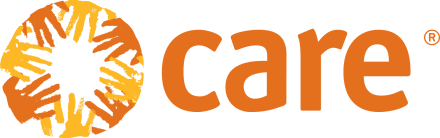 Program Kore LaviRequest for proposal:EVoucher-platform (TPAGO) Review for the Kore Lavi Program - Analysis of the Kore-Lavi /Digicel partnershipIn September 2013, a consortium of three well known organizations (CARE, WFP and ACF) submitted to USAID a very ambitious program with one common goal: to strengthen the national safety-net system and improve the food security and nutritional status of the most vulnerable households in the targeted communes.  This joint initiative was a response to the request for application (RFA) published by the FFP Office in coordination with the “Government of Haiti” (GoH) to select the best proposal that will help create the first food voucher based safety-net system in Haiti. Among the key requirements, it was clearly expressed that this system must be robust, sustainable and replicable at scale in order to allow the government through the “Ministry of Social Affairs & Labor” (MAST) to extend the model at the national level in the future. CARE, based on its previous experience implementing short term food voucher project with electronic transfer, led the “Kore Lavi Consortium” by proposing a very innovative and attractive approach which is probably one of the main reasons why this consortium was selected to implement this 4 years program under the leadership of MAST.In fact, the eVoucher management platform represents one of the most important elements of the safety-net system that KL aimed at establishing jointly with MAST on behalf of the GoH and a key affordable tool that guarantee its sustainability and possible extension at the national level   In September 2013, a consortium of three well known organizations (CARE, WFP and ACF) submitted to USAID a very ambitious program with one common goal: to strengthen the national safety-net system and improve the food security and nutritional status of the most vulnerable households in the targeted communes.  This joint initiative was a response to the request for application (RFA) published by the FFP Office in coordination with the “Government of Haiti” (GoH) to select the best proposal that will help create the first food voucher based safety-net system in Haiti. Among the key requirements, it was clearly expressed that this system must be robust, sustainable and replicable at scale in order to allow the government through the “Ministry of Social Affairs & Labor” (MAST) to extend the model at the national level in the future. CARE, based on its previous experience implementing short term food voucher project with electronic transfer, led the “Kore Lavi Consortium” by proposing a very innovative and attractive approach which is probably one of the main reasons why this consortium was selected to implement this 4 years program under the leadership of MAST.In fact, the eVoucher management platform represents one of the most important elements of the safety-net system that KL aimed at establishing jointly with MAST on behalf of the GoH and a key affordable tool that guarantee its sustainability and possible extension at the national level   Objectives of this partnership reviewObjectives of this partnership reviewThe specific objectives of this partnership review are:Ensure that Digicel comply with all the “Intellectual Property Rights” as defined in the contract which will allow the program to transfer the different elements including all the documents, software, Database, etc. to the GoH for the sustainability and replication at scale of the Safety-Net System after Kore-Lavi.  Analyse all the invoices submitted by the current partner to ensure that they are in line with the “Invoice Statements and Adjustments” clause of the signed contract to ensure that the program is not paying more than it should for the service performed.Ensure proper audit of the records kept along with all the reports submitted by the partner to properly document every aspect of this contract and the various transactions completed on behalf of this program that might be required for transfer to the GoH to facilitate the possible replication and extension of the system.Conduct a thorough analysis of all the process and activities conducted by Digicel under this contract such as: The registration of beneficiaries, the card printing process, the Activation and redemption of vouchers, the payment of Vendors, the reporting to CARE, etc. to ensure their compliance with the contract and the program policy.Assess the proper implementation of all the tasks highlighted in the contract signed with Digicel, Verify and reconcile all the payments made to Digicel to date, based on the total value and /or number of payments made by the program for the services /support provided to the contract. This should allow the program to ensure that Digicel is not paid more than it should, if this happened, specific recommendations must be made to ensure that the program is reimbursed adequately.The specific objectives of this partnership review are:Ensure that Digicel comply with all the “Intellectual Property Rights” as defined in the contract which will allow the program to transfer the different elements including all the documents, software, Database, etc. to the GoH for the sustainability and replication at scale of the Safety-Net System after Kore-Lavi.  Analyse all the invoices submitted by the current partner to ensure that they are in line with the “Invoice Statements and Adjustments” clause of the signed contract to ensure that the program is not paying more than it should for the service performed.Ensure proper audit of the records kept along with all the reports submitted by the partner to properly document every aspect of this contract and the various transactions completed on behalf of this program that might be required for transfer to the GoH to facilitate the possible replication and extension of the system.Conduct a thorough analysis of all the process and activities conducted by Digicel under this contract such as: The registration of beneficiaries, the card printing process, the Activation and redemption of vouchers, the payment of Vendors, the reporting to CARE, etc. to ensure their compliance with the contract and the program policy.Assess the proper implementation of all the tasks highlighted in the contract signed with Digicel, Verify and reconcile all the payments made to Digicel to date, based on the total value and /or number of payments made by the program for the services /support provided to the contract. This should allow the program to ensure that Digicel is not paid more than it should, if this happened, specific recommendations must be made to ensure that the program is reimbursed adequately.The consulting firm or Consultant should have very strong experience in project management, management information system or preferably in the use of technology to improve project performance and the reliability of its interventions.The consulting firm or Consultant should have very strong experience in project management, management information system or preferably in the use of technology to improve project performance and the reliability of its interventions.The proposed offers are expected to be submitted by April 18th, 2016 as the review is expected to be completed within a month.The proposed offers are expected to be submitted by April 18th, 2016 as the review is expected to be completed within a month.